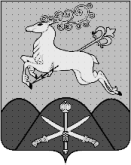 СОВЕТМУНИЦИПАЛЬНОГО ОБРАЗОВАНИЯКАВКАЗСКИЙ РАЙОН   КРАСНОДАРСКОГО КРАЯР Е Ш Е Н И Еот______________2018г.             						№     город  КропоткинО внесении изменений в решение Совета муниципального образования Кавказский район от  29 июня 2016 года № 330 «Об утверждении тарифов на дополнительные услуги, оказываемые за плату муниципальными бюджетными учреждениями, подведомственными отделу культуры администрации муниципального образования Кавказский район»Руководствуясь статьей 25 Устава муниципального образования Кавказский район, Совет муниципального образования Кавказский район, РЕШИЛ:1. Внести изменения в решению Совета муниципального образования Кавказский район от  29 июня 2016 года № 330 «Об утверждении тарифов на дополнительные услуги, оказываемые за плату муниципальными бюджетными учреждениями, подведомственными отделу культуры администрации муниципального образования Кавказский район» изложив приложение  «Прейскурант тарифов на дополнительные услуги, оказываемые за плату муниципальными бюджетными учреждениями, подведомственными отделу культуры администрации муниципального образования Кавказский район» в новой редакции (прилагается).2. Контроль за выполнением настоящего решения возложить на постоянную комиссию Совета муниципального образования Кавказский район по финансово-бюджетной и налоговой политике, торговле и предпринимательству (Емиц).3. Решение вступает в силу со дня его официального опубликования.Приложение к решению Советамуниципального образованияКавказский районот___________2018 года №____Прейскуранттарифов на дополнительные услуги, оказываемые за плату муниципальными бюджетными учреждениями, подведомственными отделу культуры администрации муниципального образования Кавказский район Заместитель главы муниципального образования Кавказский район						          С.В. ФилатоваГлавамуниципального образованияКавказский районПредседатель Советамуниципального образованияКавказский районВ.Н. ОчкаласовИ.В. Кошелев № п/пНаименование услуги/ учреждениеЕдиница измеренияЦена за платную услугу, руб.1МБУ ДО "Детская школа искусств" ст. КавказскаяМБУ ДО "Детская школа искусств" ст. КавказскаяМБУ ДО "Детская школа искусств" ст. Кавказская1.1Индивидуальные занятия по предметам учебного курса (консультации)1 чел./час.340,001.2Подготовка к поступлению в ССУЗ и ВУЗ (Консультации)1 чел./час.340,001.3Программа в области искусств (подготовка к поступлению в ССУЗ и ВУЗ) Музыкальное отделение1 чел./мес.2900,001.4ДООП "Музыкальное искусство" (сверх муниципального задания)1 чел./мес.2400,001.5Коллективное музицирование1 чел./мес.650,001.6Основы вокального исполнительства (Индивидуальные занятия с концертмейстером, 1 час. в неделю)1 чел./час.450,001.7Основы вокального исполнительства (Индивидуальные занятия с концертмейстером, 2 часа в неделю)1 чел./час.450,001.8Программа в области искусств (подготовка к поступлению в ССУЗ и ВУЗ) Художественное отделение1 чел./мес.1380,001.9ДООП "Декоративно-прикладное искусство" (сверх муниципального задания)1 чел./мес.1380,001.10ДООП "Основы изобразительного искусства" (сверх муниципального задания)1 чел./мес.1380,001.11Декоративно-прикладное искусство (групповые занятия)1 чел./мес.650,001.12Подготовительные курсы для поступления в Учреждение детей дошкольного и младшего возраста (возраст 5-7 лет)1 чел./мес.1700,001.13Курс обучения на музыкальных инструментах (индивидуальные занятия, 1 час в неделю)1 чел./час.300,001.14Курс обучения на музыкальных инструментах (индивидуальные занятия,  2 часа в неделю)1 чел./час.300,002МБУ ДО детская художественная школа г. КропоткинМБУ ДО детская художественная школа г. КропоткинМБУ ДО детская художественная школа г. Кропоткин2.1Дополнительная общеразвивающая общеобразовательная программа в области изобразительного искусства: "Живопись" (для обучающихся старше 18 лет)за 1чел./мес.2000,002.2Дополнительные общеразвивающие общеобразовательные программы в области декоративно-прикладного искусства: "Батик", "Художественная роспись по дереву", "Вышивка", "Объемное плетение из соломки", "Керамика", "Куклы"за 1чел./мес.1300,002.3Дополнительная общеразвивающая общеобразовательная программа в области изобразительного искусства для детей  возрасте 5-7 летза 1чел./мес.2045,002.4Дополнительные общеразвивающие общеобразовательные программы в области изобразительного и декоративно-прикладного искусства, срок обучения 3годаза 1чел./мес.1210,002.5Дополнительная общеразвивающая общеобразовательная программа в области изобразительного искусства для поступающих в ССУЗ и ВУЗ, срок обучения 1 годза 1чел./мес.2460,002.6Индивидуальные занятия по предметам учебного курса (консультации)за 1чел./час400,003МБУ ДО детская школа искусств ст. КазанскаяМБУ ДО детская школа искусств ст. КазанскаяМБУ ДО детская школа искусств ст. Казанская3.1Программа в области изобразительного искусства (подготовка к поступлению в ССУЗ и ВУЗ) по специальности «Изобразительное искусство»за 1чел./мес.1607,003.2Программа в области изобразительного искусства (подготовка к поступлению в ССУЗ и ВУЗ) по специальности «Архитектура»за 1чел./мес.1607,003.3Декоративно-прикладное искусство (вышивка, кружевоплетение, современная кукла), возраст обучающихся от 18 летза 1чел./мес.1339,003.4Музыкальные инструменты (Сольфеджио)за 1чел./мес.200,003.5Музыкальные инструменты (Фортепиано)за 1чел./мес.1803,003.6Музыкальные инструменты (Баян, аккордеон)за 1чел./мес.1803,003.7Музыкальные инструменты (Гитара)за 1чел./мес.1803,003.8Программа в области изобразительного искусства «Малышок»за 1чел./мес.1339,003.9Программа в области изобразительного искусства (подготовка к поступлению в ССУЗ и ВУЗ) Консультацииза 1чел./час300,003.10Программа в области изобразительного искусства (первоначальные навыки художественного творчества). Возраст обучающихся от 7-9 лет.за 1чел./мес.1339,003.11Программа в области декоративно-прикладного искусства возраст обучающихся 9-11 летза 1чел./мес.1339,003.12"Музыкальные инструменты (фортепиано) Консультации.за 1чел./час.302,003.13"Музыкальные инструменты (баян, аккордеон) Консультации.за 1чел./час.305,003.14"Музыкальные инструменты (гитара) Консультации.за 1чел./час.305,003.15"Музыкальные инструменты (сольфеджио) Консультации.за 1чел./час302,004МБУ ДО детская музыкальная школа № 1 им.Г.В.Свиридова г. КропоткинМБУ ДО детская музыкальная школа № 1 им.Г.В.Свиридова г. КропоткинМБУ ДО детская музыкальная школа № 1 им.Г.В.Свиридова г. Кропоткин4.1Классы инструментального (вокального) музицирования (для учащихся старше 18 лет) (с концертмейстером)за 1чел./мес.3020,004.2Классы инструментального (вокального) музицирования (для учащихся старше 18 лет) Сольфеджиоза 1чел./мес.330,004.3Классы инструментального (вокального) музицирования (для учащихся старше 18 лет) (без концертмейстерства)за 1чел./мес.2800,004.4Группы для обучающихся, получающих образование по второй специализации ДООП "Музыкальный инструмент" и для обучающихся, зачисленных сверх норм муниципального заданияза 1чел./мес.1750,004.5Для обучающихся, получающих образование по второй специализации ДООП "Музыкальный инструмент"; для обучающихся, зачисленных сверх норм муниципального заданияза 1чел./мес.3400,004.6Для обучающихся по ДООП "Эстрадный вокальный ансамбль" (возраст обучающихся с 6 лет до 17 лет)				за 1чел./мес.2400,004.7ДООП в области раннего эстетического развития (возраст 4-6 лет)/ для обучающихся, зачисленных сверх норм муниципального задания /1 уровень, 1 полугодие/за 1чел./мес.650,004.8ДООП в области раннего эстетического развития (возраст 4-6 лет)/ для обучающихся, зачисленных сверх норм муниципального задания /1 уровень, 2 полугодие/		за 1чел./мес.1450,004.9ДООП в области раннего эстетического развития (возраст 4-6 лет)/ для обучающихся, зачисленных сверх норм муниципального задания /2 уровень/	за 1чел./мес.2060,004.10ДООП в области раннего эстетического развития (возраст 4-6 лет)/ для обучающихся, зачисленных сверх норм муниципального задания /3 уровень/	за 1чел./мес.2400,004.11ДООП в области раннего эстетического развития (возраст 4-6 лет) предметы, не входящие в учебный план основной программы, «Сольное пение»			за 1чел./мес.1350,004.12ДООП в области раннего эстетического развития (возраст 4-6 лет) предметы, не входящие в учебный план основной программы «Английский язык»			за 1чел./мес.400,004.13Обучение по основным программам, предметы, не входящие в учебный план основной программы «вокал»			за 1чел./мес.1400,004.14Обучение по основным программам, предметы, не входящие в учебный план основной программы «гитара»			за 1чел./мес.	1400,005МБУ ДО детская музыкальная школа № 2 г. КропоткинМБУ ДО детская музыкальная школа № 2 г. КропоткинМБУ ДО детская музыкальная школа № 2 г. Кропоткин5.1Подготовительные курсы для обучающихся с 4 до 6 лет, срок обучения 3 месяца (июнь, июль, август)за 1чел./мес.1276,005.2Подготовительные курсы для обучающихся в возрасте с 5 до 7 лет, срок обучения 3 месяца (июнь, июль, август)за 1чел./мес.1276,005.3Подготовительные курсы для обучающихся в возрасте от 18 лет (срок обучения 1 год: сентябрь-май)за 1чел./мес.1250,005.4Подготовительные курсы для обучающихся в возрасте от 18 лет (срок обучения 3 месяца: июнь, июль, август)за 1чел./мес.1093,005.5Группы для обучающихся, получающих образование по второй специализации ДООП "Музыкальное исполнительство" и для обучающихся, зачисленных сверх норм муниципального задания за 1чел./мес.1126,005.6«Развитие музыкальных способностей», срок обучения 1 год (возраст от 4 до 17 лет (включительно)за 1чел./мес.1600,005.7«Развитие музыкальных способностей», срок обучения 1 год (возраст от 4 до 17 лет (включительно)за 1чел./мес.2200,00